Dobrý den, milé děti!Jsem skřítek Školkovníček. Protože se teď nějakou dobu nebudete moci potkávat ve školce s kamarády ani s paní učitelkou, budu tady já, aby vám nebylo smutno. A aby vám ten čas pěkně utíkal, budu vám na každý den připravovat několik úkolů. Jejich plnění si budete zaznamenávat do týdenního Úkolníčku. Můžete je také s pomocí rodičů vyfotit a poslat na WhatsApp. Úkolníčky, obrázky a vypracované úkoly si budete ukládat do obálky nebo do desek a až půjdete poprvé do školky, vezmete si je s sebou. Společně si je prohlédneme a kdo bude pilně pracovat, na toho ve školce bude čekat odměna. A vašim prvním úkolem bude vybarvit si mě, Školkovníčka, veselými barvami a připravit a vybarvit si Úkolníček na příští týden (pondělí červenou pastelkou, úterý žlutou patselkou, středa modrou, čtvrtek oranžovou a pátek zelenou).Váš skřítek Školkovníček a paní učitelky Lenka, Olga, Blanka a Marcela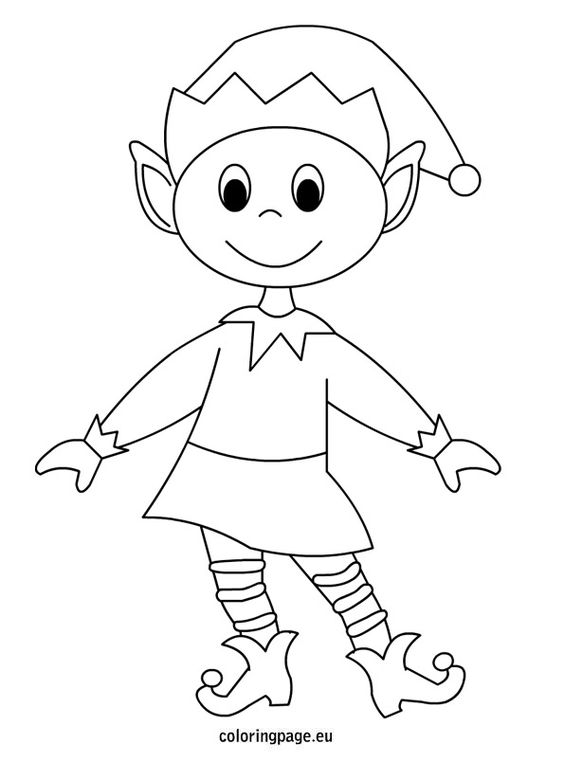 